به نام ایزد  دانا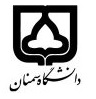 (کاربرگ طرح درس)                   تاریخ بهروز رسانی:               دانشکده      دامپزشکی                                               نیمسال اول/دوم سال تحصیلی 97-96بودجهبندی درسمقطع: کارشناسی□  کارشناسی ارشد□  دکتری□مقطع: کارشناسی□  کارشناسی ارشد□  دکتری□مقطع: کارشناسی□  کارشناسی ارشد□  دکتری□تعداد واحد: نظری1 عملی 2تعداد واحد: نظری1 عملی 2فارسی: جراحی عمومی دامهای بزرگفارسی: جراحی عمومی دامهای بزرگنام درسپیشنیازها و همنیازها: اصول جراحی و بیماریهای اندام حرکتیپیشنیازها و همنیازها: اصول جراحی و بیماریهای اندام حرکتیپیشنیازها و همنیازها: اصول جراحی و بیماریهای اندام حرکتیپیشنیازها و همنیازها: اصول جراحی و بیماریهای اندام حرکتیپیشنیازها و همنیازها: اصول جراحی و بیماریهای اندام حرکتیلاتین: large animal surgeryلاتین: large animal surgeryنام درسشماره تلفن اتاق:شماره تلفن اتاق:شماره تلفن اتاق:شماره تلفن اتاق:مدرس/مدرسین: دکتر حمیدرضا مسلمیمدرس/مدرسین: دکتر حمیدرضا مسلمیمدرس/مدرسین: دکتر حمیدرضا مسلمیمدرس/مدرسین: دکتر حمیدرضا مسلمیمنزلگاه اینترنتی:منزلگاه اینترنتی:منزلگاه اینترنتی:منزلگاه اینترنتی:پست الکترونیکی:                                                                                                    h.moslemi@semnan.ac.irپست الکترونیکی:                                                                                                    h.moslemi@semnan.ac.irپست الکترونیکی:                                                                                                    h.moslemi@semnan.ac.irپست الکترونیکی:                                                                                                    h.moslemi@semnan.ac.irبرنامه تدریس در هفته و شماره کلاس:برنامه تدریس در هفته و شماره کلاس:برنامه تدریس در هفته و شماره کلاس:برنامه تدریس در هفته و شماره کلاس:برنامه تدریس در هفته و شماره کلاس:برنامه تدریس در هفته و شماره کلاس:برنامه تدریس در هفته و شماره کلاس:برنامه تدریس در هفته و شماره کلاس:اهداف درس: آموزش تئوری و عملی تکنیکهای جراحی متداول در نشخوارکنندگان و تک سمیاهداف درس: آموزش تئوری و عملی تکنیکهای جراحی متداول در نشخوارکنندگان و تک سمیاهداف درس: آموزش تئوری و عملی تکنیکهای جراحی متداول در نشخوارکنندگان و تک سمیاهداف درس: آموزش تئوری و عملی تکنیکهای جراحی متداول در نشخوارکنندگان و تک سمیاهداف درس: آموزش تئوری و عملی تکنیکهای جراحی متداول در نشخوارکنندگان و تک سمیاهداف درس: آموزش تئوری و عملی تکنیکهای جراحی متداول در نشخوارکنندگان و تک سمیاهداف درس: آموزش تئوری و عملی تکنیکهای جراحی متداول در نشخوارکنندگان و تک سمیاهداف درس: آموزش تئوری و عملی تکنیکهای جراحی متداول در نشخوارکنندگان و تک سمیامکانات آموزشی مورد نیاز:امکانات آموزشی مورد نیاز:امکانات آموزشی مورد نیاز:امکانات آموزشی مورد نیاز:امکانات آموزشی مورد نیاز:امکانات آموزشی مورد نیاز:امکانات آموزشی مورد نیاز:امکانات آموزشی مورد نیاز:امتحان پایانترمامتحان میانترمارزشیابی مستمر(کوئیز)ارزشیابی مستمر(کوئیز)فعالیتهای کلاسی و آموزشیفعالیتهای کلاسی و آموزشینحوه ارزشیابینحوه ارزشیابی15---55درصد نمرهدرصد نمرهTextbook of Large Animal Surgery (Oehme) Practice in Large Animal Surgery (Jennings)Turner and McIlwraith's Techniques in Large Animal Surgery (Hendrickson & Baird)Farm Animal Surgery (Fubini S. L., Ducharme N.G.)Textbook of Large Animal Surgery (Oehme) Practice in Large Animal Surgery (Jennings)Turner and McIlwraith's Techniques in Large Animal Surgery (Hendrickson & Baird)Farm Animal Surgery (Fubini S. L., Ducharme N.G.)Textbook of Large Animal Surgery (Oehme) Practice in Large Animal Surgery (Jennings)Turner and McIlwraith's Techniques in Large Animal Surgery (Hendrickson & Baird)Farm Animal Surgery (Fubini S. L., Ducharme N.G.)Textbook of Large Animal Surgery (Oehme) Practice in Large Animal Surgery (Jennings)Turner and McIlwraith's Techniques in Large Animal Surgery (Hendrickson & Baird)Farm Animal Surgery (Fubini S. L., Ducharme N.G.)Textbook of Large Animal Surgery (Oehme) Practice in Large Animal Surgery (Jennings)Turner and McIlwraith's Techniques in Large Animal Surgery (Hendrickson & Baird)Farm Animal Surgery (Fubini S. L., Ducharme N.G.)Textbook of Large Animal Surgery (Oehme) Practice in Large Animal Surgery (Jennings)Turner and McIlwraith's Techniques in Large Animal Surgery (Hendrickson & Baird)Farm Animal Surgery (Fubini S. L., Ducharme N.G.)منابع و مآخذ درسمنابع و مآخذ درستوضیحاتمبحثشماره هفته آموزشیآرام بخشی و بیحسیهای موضعی در نشخوارکنندگان- آرامبخشی و بیهوشی عمومی در تک سمی1شاخبری در نشخوارکنندهی کوچک و بزرگ2دندان در تک سمی و تعیین سن در اسب3متهگذاری سینوس و تخلیهی چشم 4جیبهای حلقی5رهیافتهای مختلف محوطهی بطنی و اصول لاپاراتومی6رومینوتومی و رومینوستومی7جابهجایی شیردان و روشهای اصلاح آن8سزارین در نشخوارکنندگان و تک سمی9آمادهسازی گاو نر فحلنما10جراحیهای سرپستانک11تودههای نافی و فتق نافی12اخته کردن در نشخوارکنندگان و تک سمی13Rectovaginal laceration14پرولاپس رکتوم و آترزی مقعد15قطع دم و قطع انگشت 16